ROTINA SEMANAL DO TRABALHO PEDAGÓGICO - Atividades Remotas-Data: 26a30/04 de 2021Turma:Etapa II A** Prof.ª Elizete  ***  “E.M.E.I EMILY OLIVEIRA SILVA”OBS: Não se esqueçam de registrar as atividades com fotos ou vídeos e enviar para a professora.SEGUNDA-FEIRATERÇA-FEIRAQUARTA-FEIRAQUINTA-FEIRASEXTA-FEIRAVÍDEO: “Charlie e Lola- não tenho ninguém para brincar” (https://youtu.be/4diVHfG51E4 )ATIVIDADES DA APOSTILA3- Assistir ao vídeo explicativosobre os povos indígenas e a atividade de hoje.- Realizar a atividade da página 19=atividade com as letras do nome completo.ATIVIDADES DA APOSTILA3- Assistir ao vídeo explicativo das atividades de hoje colocado no grupo.- Realizar a atividade da página 20= atividade com contagem termo a termo.BRINCADEIRA PRENDEDOR NA TAMPAMATERIAS:TAMPA DE PANELAPRENDEDORES DE ROUPAESTA BRINCADEIRA DESENVOLVE COORDENAÇÃO MOTORA FINA, RECONHECIMENTO DE NÚMEROS E A NOÇÃO DE QUANTIDADE.É BEM SIMPLES DE SE REALIZAR, PEGUE UMA TAMPA DE PANELA E DÊ A SUA CRIANÇA, DEIXE PERTO OS PRENDEDORES DE ROUPA E VÁ DIZENDO A ELA PARA PRENDER NA TAMPA OS PRENDEDORES, MAS DE ACORDO COM O NÚMERO QUE VOCÊ DIZER (FALE NÚMEROS DE 0 AO 10 E SE DEPOIS ELA CONSEGUIR AUMENTE O DESAFIO). REPITA VÁRIAS VEZES.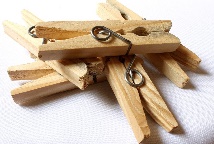 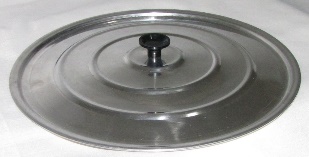 VÍDEO DE LEITURA PELA PROFESSORA: “Maria vai com as outras” (colocado no grupo hoje) ATIVIDADES DA APOSTILA3- Realize a atividade da página 21=atividade com gráfico simples, de números até 10.Aula de ARTE (Prof. ª Sandra)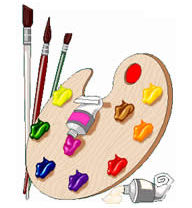 DIA DO BRINQUEDO LIVRE:- Deixe sua criança escolher um brinquedo para brincar à vontade por um tempinho, explorando-o livremente. Se possível, brinque com ela. Essa interação é fundamental.ATIVIDADES DA APOSTILA3 - Assistir ao vídeo explicativo das atividades de hoje.- Realizar a atividade da página 22= atividade com contagem termo a termo e representação numérica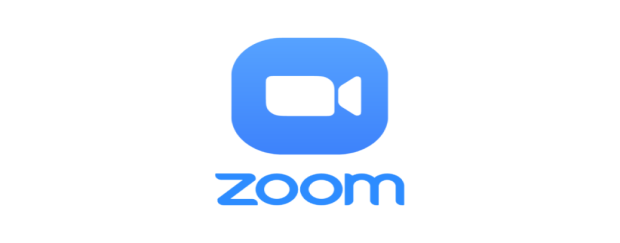 Aula on-line App ZOOM(A professora irá enviar o link no grupo para participarem da aula).- Vídeo: Números para crianças (https://youtu.be/5TAyN7wGdfs )- Orientar na realização das atividades da apostila para hoje, páginas 22 e realizar atividade da caixa surpresa com objetos onde deverão identificar a letra inicial do nome dos mesmos. (não houve tempo na aula passada).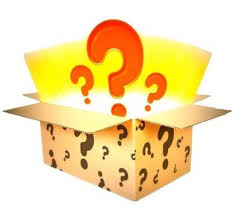 ATIVIDADES DA APOSTILA3- Assistir ao vídeo explicativo das atividades de hoje.- Realizar a atividade da página 23 = atividade do dia do livro com os nomes dos personagens de Monteiro Lobato.Aula de Música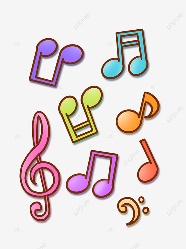 Aula de ED. FÍSICA (Prof.ª Gleysse e Fabrício)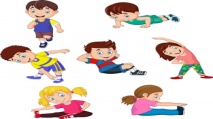 